 Выступление директора МБОУ ОШ 7 Третьякова Ю.Е. на открытом дне.Тема « Создание условий для реализации Программы воспитания и социализации обучающихся Муниципального бюджетного общеобразовательного  учреждения «Основная школа №7»СловарьСоциализация — процесс усвоения человеческим индивидом образцов поведения, психологических установок, социальных норм и ценностей, знаний, навыков, позволяющих ему успешно функционировать в обществе. Наиболее интенсивно  социализация  протекает в детстве и юности, когда закладываются все базовые ценностные ориентации, усваиваются основные социальные нормы и отклонения, формируется мотивация социального поведения. Социализация человека продолжается всю жизнь	 Программа воспитания и социализации обучающихся в основной школе преемственно продолжает и развивает программу духовно-нравственного развития и воспитания обучающихся на ступени начального общего образования Ступень основного общего образования принимает взрослеющего человека в драматический момент его становления. Именно на эту ступень приходится время завершения активной фазы социализации обучающегося и его «самопрезентация» в качестве юного взрослого.И поэтому программа воспитания и социализации нашей школы   направлена на обеспечениедуховно-нравственного развития и воспитания, социализации, профессиональной ориентации, формирование экологической культуры, культуры здорового и безопасного образа жизни. Нормативно-правовой и документальной основой программы воспитания и социализации обучающихся являются: Федеральный закон от 29.12.2015 N 273-ФЗ  "Об образовании в Российской Федерации";Федеральные государственные образовательные стандарты основного общего образования (ФГОС ООО); Концепция духовно-нравственного развития и воспитания личности гражданина России (Концепция);Участники реализации программы:1.	Учащиеся 2.	Родители 3    Педагоги4.	Классные руководители 5.	Психолог6    Логопед7.	Администрация школы8.	 Социальные партнеры9.    Общественные и традиционные религиозные организации.Для эффективности проектирования и прогнозирования работы школы ежегодно изучается микрорайон школы и окружающий социумСведения о родительской общественностиВ школе есть семьи, в которых родители воспитывают в детях потребности к развитию способностей, но есть  родители, которые не формируют в своих детях общечеловеческие ценности,  не стремятся к развитию своего ребенка,  мало уделяют внимания на привитие детям умений здоровьесбережения, так как заняты материальным обеспечением семей,  не имеют образовательных компетентностей. Некоторые дети из социально – неблагополучных семей приходят в класс, отставая от возрастной нормы развития.          И поэтому   Целью воспитания и социализации обучающихся  является: создание условий для формирования социально активной личности, способной к принятию самостоятельных решений, к смене социальных и экономических ролей в условиях постоянно меняющегося общества; социально-педагогическая и социально-культурная поддержка собственных усилий подростка, связанных со становлением своей гражданской и индивидуальной личности; социально-педагогическое и социально-культурное сопровождение процесса культурно-нравственного постижения подростком Родины, духовного и культурного наследия и достояния родного народа, народов России и всего человечества.Каковы условия реализации Программы воспитания и социализации обучающихся?	Педагогический коллектив школы поделил эти условия на внутренние и внешние.К внутренним условиям мы относим материально-технические условия.Здание школы располагает – 54 учебными кабинетами. Школьное помещение соответствует санитарным и гигиеническим нормам, нормам пожарной безопасности, требованиям охраны здоровья и охраны труда.	С целью создания здоровьесберегающей инфраструктуры в школе функционируют оснащенные спортивные залы: малый и большой. Спортивный зал оборудован шведскими стенками, баскетбольными щитами, волейбольными стойками,  навесными перекладинами, канатом и  мелким инвентарем, имеется  мини-стадион с беговой дорожкой, волейбольными и баскетбольными площадками. Созданы и работают кабинеты психолога, кабинет здоровья, кабинет КБЖИнформационные условия реализации программы. В школе функционирует информационно-библиотечный центр. Имеется достаточный  фонд художественной и справочной литературы для разных возрастов обучающихся, копировальной техники, компьютеров, наличие Интернета. Для формирования информационной культуры обучающихся работают два кабинета информатики, для формирования языковой культуры-лингафонный кабинет. Информирование всех субъектов образовательной деятельности о порядке введения ФГОС ООО осуществляется через «Сетевой город. Образование». 	Одним из важнейших факторов реализации  Программы является профессионализм педагогов, поэтому в школе большое внимание уделяется повышению квалификации, профессиональному росту педагогов. Из 50 педагогов школы 9 учителей имеют высшую, 27 - первую квалификационную категорию.  Педагоги школы активны в предъявлении своего опыта через конференции, конкурсы, открытые уроки для студентов педагогического колледжа	В этом учебном году  профессиональную деятельность начали трое молодых специалистов, один из них выпускник школы. Рассмотрим содержание и формы занятий с обучающимися по направлениям духовно-нравственного развития, воспитания и социализации обучающихся, которые сложились в нашей школе.Воспитание гражданственности, патриотизма, уважения к правам, свободам и обязанностям человека  реализуется через следующие формы:-изучение учебных предметов,-сюжетно-ролевые игры,-участие в предметных декадах, творческих конкурсах «Всероссийский конкурс сочинений», «Служу Отечеству», «Наши права», «Мы  против войны», фестивалях, праздниках,-экскурсии в музеи города, путешествия по окрестностям города, туристско-краеведческие экспедиции на р. Уфа,  оз. Будки,-участие в народных играх, организации и проведении национально-культурных праздников  таких как « Масленица»-создание школьного музея « Русская изба»,Традицией  в школе  является  проведение митингов, встреч с ветеранами Великой Отечественной войны, выпускниками школы, отслужившими в рядах Российской армии.Воспитание социальной ответственности и компетентности осуществляется через следующие формы-изучение учебных предметов-«Центр творчества и инициативы»,- самоуправление школы- проведение сюжетно-ролевых игр,        - участие в муниципальных единых днях профилактики,        - проведение правовых недель         - участие в конкурсах « Будущее в наши руках», « Знатоки Конституции»-  реализация социальных проектовВоспитание нравственных чувств, убеждений, этического сознания реализуется через следующие формы-изучение учебных предметов,- творческие конкурсы,- акции («Неделя добра»,  Марш добрых дел, «Подари игрушку», Акция «Кормушка», «Синица»)-семейные праздники («Уроки семьи и семейные ценности»,  «Моя семья - история и традиции», «Тепло родного очага» Воспитание экологической культуры, культуры здорового и безопасного образа жизни реализуется через-занятия в спортивных секциях,- деятельность отрядов ДЮП и ЮИД,-тематические игры, театрализованные представления волонтеров для младших школьников,-проведение экологических акций («Земля – наш общий дом», «Птичий дом», «Мы в ответе за тех, кого приучили!» сбор макулатуры),-участие в слетах («Тропой экологических проблем»), проектах («В гармонии с природой и собой», операция  «Родники»),-Участие во Всероссийском молодежном спортивно-образовательном форуме «Олимпийское завтра России» г. Сочи (с 2014 года  команда нашей школы четырежды участвовали  в  проектах  «Олимпийские каникулы»,  фестивалях «Формула твоей мечты», «Сдавай с нами ГТО», « Зарница».  Воспитанники имеют титул «Звездная команда форума»,- реализация образовательной программы «Профилактика ВИЧ-инфекции среди субъектов образовательного процесса». Данная программа реализуется с 2010года. Мы являемся пилотной площадкой  Министерства общего и профессионального образования Свердловской области. В настоящее время уделяем особое внимание волонтерскому движению « Равный обучает равного»,-реализация проектов «Территория безопасности», «Система информационно - профилактических мероприятий по обеспечению безопасности жизнедеятельности обучающихся  в каникулярное время»,-участие в областном социально - педагогическом проекте «Будь здоров!»,-создание кабинета здоровья,- спортивные праздники, игры,- походы выходного дняВоспитание трудолюбия, сознательного, творческого отношения к образованию, труду и жизни, подготовка к сознательному выбору профессии осуществляется через следующие формы:- курсы по выбору «Твоя профессиональная карьера»,  «Профессиональное самоопределение»,- сюжетно-ролевые, экономические  игры,-трудовые акции (Десант чистоты, весенняя уборка территории школы), -проведении презентаций «Труд нашей семьи»,.-экскурсия  в учебные  образовательные организации,- участие в « Ярмарке профессий»Воспитание ценностного отношения к прекрасному, формирование основ эстетической культуры (эстетическое воспитание) реализуется через-изучение учебных предметов, -встречи с интересными людьми, представителями общественности,-творческие конкурсы («Юная модница», «Модистка», «Грани таланта», «Волшебный микрофон», «Звонкая капель» и др.)-посещение музеев,  выставок, просмотр учебных  фильмов о деятелях и произведениях искусства,-участие  в оформлении класса и школы, озеленении пришкольного участка.Основными формами педагогической поддержки социализации являются: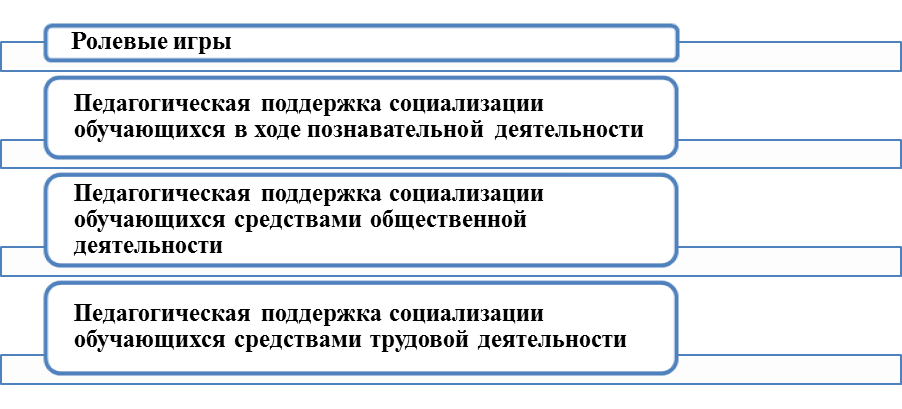 Для организации и проведения ролевых игр   педагоги привлекают родителей, представителей различных профессий, социальных групп, общественных организаций Педагогическая поддержка социализации обучающихся в ходе познавательной деятельности.  Познавательная  деятельность обучающихся, в урочное и внеурочное время организуется в рамках системно-деятельностного подхода и предполагает в качестве основных форм учебного сотрудничества сотрудничество со сверстниками и с учителем. Качественно  организована работа по развитию познавательной деятельности обучающихся через участие в школьном, муниципальном и областном этапах Всероссийской олимпиады школьников (ежегодно от 50 до 70 обучающихся становятся победителями и  призерами муниципального тура олимпиад,   через проектную деятельность,  наши обучающиеся становятся победителями и  призерами муниципального этапа научно-практических конференций,В школе создана система дополнительного образования, которая включает в себя программы физкультурно – спортивной, художественной,  естественно – научной направленности.Для обучающихся 5 классов реализуются  программы внеурочной деятельности в объединениях «Музыкальный фольклор», «Юные журналисты» « Веселый английский»,  « Юные экологи», спортивной секции « Баскетбол».Педагогическая поддержка социализации обучающихся средствами общественной деятельности осуществляется через школьное самоуправление, через волонтерское движение, участие воспитанников   в общественно - полезных акциях, например, в школе традиционно проводятся акции  «Помоги ветерану»,  «Дорогие мои старики»,  «Вместе против СПИДА», « Мы за здоровый образ жизни», «Подари книгу» Педагогическая поддержка социализации обучающихся средствами трудовой деятельности осуществляется через  организацию различных видов трудовой деятельности обучающихся (трудовая деятельность, связанная с учебными занятиями,  занятиями  в учебных мастерских на   курсах по выбору  «Резьба по дереву», « Машинная вышивка. Узоры на Урале», «Технология гостинично-ресторанного бизнеса. Уральская кухня.», через волонтерское движение,  общественно-полезную работу (воспитанники школы организуют субботники  в парке  Победы, на  пришкольной территории,   активно работают в  трудовых отрядах мэра,  принимают участие в акции «Колодец»,  помогают жителям микрорайона  благоустраивать территорию вокруг колодцев,  очистке реки  Саргушка. Результаты участия обучающихся  в различных мероприятиях и их достижения фиксируются в «Портфеле достижений обучающегося». В нашей школе  создаются волонтерские отряды из числа активных подростков.  Реализуя принцип «равный- равному», члены волонтерского отряда организуют профилактическую работу по профилактике ВИЧ- инфекции,  деятельность в младших классах  по проведению физминуток, спортивных соревнований, праздников, являются неизменными помощниками в организации и проведении летнего отдыха детей при школьном лагере.Педагогический коллектив в своей работе всегда опирается на родительскую общественность.Таким образом, к внутренним условиям реализации Программы мы относим систему  профессионализма педагогов, классных руководителей, интеграцию обучения, развития и воспитания, ученическое самоуправление, волонтерское движение, участие в традиционных мероприятиях, тесное сотрудничество с родителями.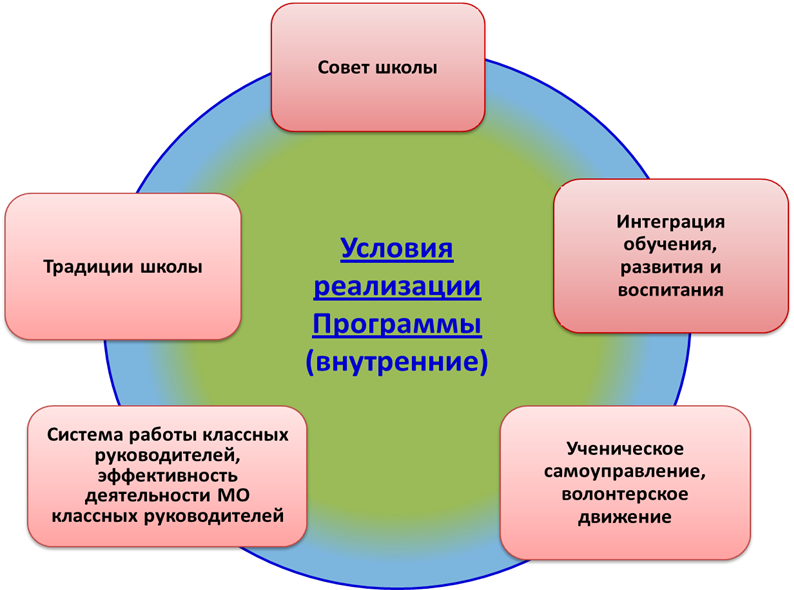 Внешними условиями реализации Программы воспитания и социализации обучающихся  является сотрудничество с социальными партнерами Подростковый клуб по месту жительстваТКДН и ЗПУчреждения культуры (ЦКиД, Центральная библиотека, Красноуфимский краеведческий музей, Музей «Красноуфимская земская больница») Учреждения дополнительного образования (МАОУ ДОД ДЮСШ, МКОУ ДОД СЮН, МБОУ ДОД СЮТ, МАУДО «ДТ»)Центральный стадион Клуб  по месту жительства « Перекресток»ГБУСОН СО «Центр социальной помощи семье и детям г. Красноуфимска и Красноуфимского района»Свято – Троицкий соборОГИБДД ММО МВД России «Красноуфимский»ММО МВД России «Красноуфимский» ПДН73 ПЧ ФПС по СОГБОУСПО СО «Красноуфимский педагогический колледж»Красноуфимский медицинский колледжНаши перспективы по реализации Программы: -расширение банка объединений внеурочной деятельности, дополнительного образования,-расширение информационно-образовательной среды через активное использование ресурса « Сетевой город. Образование»,-продолжить работу по социальному проектированию обучающихся  как условию формирования личностных результатов образования,-развивать у обучающихся способность к рефлексии  собственной деятельности и собственных отношений к действительности.Таким образом, обучающиеся нашей школы  имеют возможность получить опыт самореализации в различных видах  деятельности, развивать умения выражать себя в доступных формах и стремиться к идеалуИз этого следует, что духовно-нравственное развитие обучающихся на ступени основного общего образования – не некая изолированная деятельность, искусственно привнесенная в образовательный процесс. Она осуществляется всюду – и при освоении академических дисциплин, и в развитии у обучающихся универсальных компетентностей, и в их собственном поведении во всевозможных внеучебных деятельностях. Именно в степени развитости у подростков способности к рефлексии оснований собственной деятельности и собственных отношений к действительности фиксируется критическая точка как их социализации в целом, так и важнейшие критерии оценки ее эффективности. Многие из них определяются именно зрелостью духовно-нравственной сферыВ Концепции такой идеал обоснован, сформулирована высшая цель образования – высоконравственный, творческий, компетентный гражданин России, принимающий судьбу Отечества как свою личную, осознающий ответственность за настоящее и будущее своей страны, укорененный в духовных и культурных традициях российского народа.	На основе национального воспитательного идеала формулируется основная педагогическая цель - воспитание нравственного, ответственного, инициативного и компетентного гражданина России.Целью духовно – нравственного развития,  воспитания и социализации обучающихся на ступени основного общего образования является социально-педагогическая поддержка становления и развития высоконравственного, творческого, компетентного гражданина России, принимающего судьбу Отечества как свою личную, осознающего ответственность за настоящее и будущее своей страны, укоренённого в духовных и культурных традициях многонационального народа Российской Федерации. Для достижения поставленной цели воспитания и социализации обучающихся решаются следующие задачи. ГодКоличество многодетных семей Количество малообеспеченных семей Количество неполных семейКоличество семей социального риска2015-2016150171784